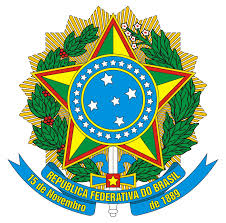 SERVIÇO PÚBLICO FEDERALUNIVERSIDADE FEDERAL DO SUL E SUDESTE DO PARÁPRÓ-REITORIA DE DESENVOLVIMENTO E GESTÃO DE PESSOASDIRETORIA DE DESEMPENHO E DESENVOLVIMENTODIVISÃO DE CAPACITAÇÃO E ACOMPANHAMENTO DE DESEMPENHO E CARREIRACOORDENADORIA DE ACOMPANHAMENTO DE DESEMPENHO E CARREIRAEste ciclo refere-se ao período do 21º ao 30º mês de estágio probatório- CONSIDERAÇÕES:Esta avaliação deverá ser realizada por uma Comissão instituída na Unidade de lotação do avaliado, conforme Art. 27 da Resolução 1.439/2016 do CONSAD, a qual poderá utilizar como parâmetros: o plano de trabalho, listas de frequência e demais registros de trabalho do servidor. Deverá ser feita no mês em que o servidor completar 31 (trinta e um) meses de efetivo exercício, conforme descrito nos procedimentos a serem adotados para a avaliação de desempenho no estágio probatório.Além dos fatores previstos no art. 20 da Lei nº 8.112/1990, Assiduidade, Disciplina, Iniciativa, Responsabilidade e Produtividade, a Avaliação de Desempenho no Estágio Probatório do Servidor Docente, de acordo com o art. 24 da Lei nº 12.772/2012, deverá considerar: - adaptação do professor ao trabalho; - cumprimento dos deveres e obrigações do servidor público, com estrita observância da ética profissional; - análise dos relatórios que documentam as atividades científico-acadêmicas e administrativas programadas no plano de trabalho da unidade de exercício e apresentadas pelo docente, em cada etapa de avaliação; - o desempenho didático-pedagógico; - participação no Programa de Recepção de Docentes instituído pela IFE; e - avaliação pelos discentes, conforme normatização própria da IFE.Serão apresentadas 5 (cinco) descrições de competências para cada fator a ser avaliado e 5 (cinco) alternativas de frequência. A Comissão deve ler atentamente e avaliar com que frequência o servidor executa tal competência. Quanto mais próximo do ZERO se marcar, menor a frequência com que o servidor executa a competência. Quanto mais próximo do QUATRO for assinalado, maior a frequência com que o servidor executa a competência. Ao final, os valores marcados devem ser somados e o resultado dividido por 2. O produto obtido será a nota de cada fator.A nota final do 3° Ciclo de Avaliação do Estágio Probatório será a média das notas obtidas nos 5 (cinco) fatores. O conceito correspondente à Nota Final deve ser atribuído, conforme tabela constante no item III desta instrução, de acordo com o Art. 17 da Resolução Nº 1.439/2016 do CONSAD.A nota final do Estágio probatório do servidor será a média das notas obtidas nos 3 (três) ciclos de avaliação. Será considerado aprovado no estágio probatório o servidor que obtiver resultado final igual ou superior a 70% (pontuação 7,0), conforme estabelecido no Art. 31 da Resolução Nº 1.439/2016 do CONSAD.– IDENTIFICAÇÃO DO SERVIDOR– TABELA DE EQUIVALÊNCIA ENTRE NOTAS E CONCEITOS*Fonte: Artigo 17 da Resolução 1.439/2016 do Conselho de Administração.- AVALIAÇÃO DO SERVIDORNos fatores a seguir, a Comissão deverá assinalar com um X a alternativa de frequência que melhor representa o comportamento do servidor em cada competência, de acordo com a tabela abaixo. Quanto mais próximo do 0 (zero) se marcar, menor a frequência com que o servidor executa a competência. Quanto mais próximo do 4 (quatro) for assinalado, maior a frequência com que o servidor executa a competência. Ao final, deverá somar os valores marcados e dividir o resultado por 2. O produto obtido será a nota do fator.Frequência*A nota do fator corresponde a soma dos valores marcados dividido por 2*A nota do fator corresponde a soma dos valores marcados dividido por 2*A nota do fator corresponde a soma dos valores marcados dividido por 2*A nota do fator corresponde a soma dos valores marcados dividido por 2*A nota do fator corresponde a soma dos valores marcados dividido por 2– NOTA FINAL DO 3º CICLO– CONSIDERAÇÕES SOBRE O DESEMPENHO DO SERVIDORConsidere o PLANO DE TRABALHO e avalie o desenvolvimento das atividades do docente em direção a cada objetivo e/ou meta estabelecida. Considere a qualidade e a quantidade do que foi feito, bem como o cumprimento dos prazos estabelecidos, se for o caso. Em seguida, reflita sobre o que tem ajudado e o que tem dificultado na trajetória do mesmo e explicite.– SUGESTÕES PARA O DESENVOLVIMENTODescreva sugestões de melhoria quanto a aspectos relacionados aos fatores considerados para acompanhamento e avaliação do estágio probatório: assiduidade, disciplina, capacidade de iniciativa, responsabilidade e produtividade.PROPOSTAS DE MELHORIAS- Treinamento: Caso o (a) servidor (a) precise de aperfeiçoamento relativo às habilidades para execução das atividades, indique:( ) Treinamento no próprio local de trabalho.( ) Encaminhamento para treinamento ao setor competente.- Ajustamento ao Trabalho: Caso o (a) servidor (a) apresente problemas de adaptação ao ambiente de trabalho, identifique a(s) causa(s):( ) Falta de aptidão à rotina. ( ) Falta de motivação.( ) Dificuldade de relacionamento com grupo de trabalho/chefia. ( ) Problema de saúde.( ) Comportamento inadequado. ( ) Outras causas:Proposta de Melhoria:- Potencial: Caso o (a) servidor (a) apresente potencial e/ou interesse para execução de outras atividades no mesmo setor ou em outro, identifique-os:- Condições de Trabalho: Verifique se os recursos materiais ou humanos e o ambiente físico do (a) servidor (a) estão influenciando negativamente o resultado do (a) colaborador (a).Em caso positivo, identifique-os:Proposta de Melhoria:– COMISSÃO DE AVALIAÇÃO– VALIDAÇÃO DO RESULTADO DO 3º CICLO DE AVALIAÇÃO DE ESTÁGIO PROBATÓRIO- CIÊNCIA DO SERVIDORSERVIÇO PÚBLICO FEDERALUNIVERSIDADE FEDERAL DO SUL E SUDESTE DO PARÁPRÓ-REITORIA DE DESENVOLVIMENTO E GESTÃO DE PESSOASDIRETORIA DE DESEMPENHO E DESENVOLVIMENTODIVISÃO DE CAPACITAÇÃO E ACOMPANHAMENTO DE DESEMPENHO E CARREIRACOORDENADORIA DE ACOMPANHAMENTO DE DESEMPENHO E CARREIRARESULTADO FINAL DA AVALIAÇÃO DE ESTÁGIO PROBATÓRIO I – IDENTIFICAÇÃO DO SERVIDOR– RESULTADO FINAL DA AVALIAÇÃO DE ESTÁGIO PROBATÓRIO*A nota final da Avaliação de Estágio Probatório corresponde à média das notas obtidas nos três ciclos de avaliação (Deve-se somar as notas e dividir por 3).– PARECER DA COMISSÃO DE AVALIAÇÃO DE ESTÁGIO PROBATÓRIO– HOMOLOGAÇÃO DO RESULTADO FINAL DA AVALIAÇÃO DE ESTÁGIO PROBATÓRIO– CIÊNCIA DO SERVIDORANÁLISE CRÍTICA DA AVALIAÇÃO DE ESTÁGIO PROBATÓRIO(Para preenchimento pela Comissão de Avaliação)A seguir, caso o servidor NÃO TENHA SIDO APROVADO na avaliação de estágio probatório, faça uma análise crítica apresentando argumentos que justifiquem a nota e o conceito de cada fator analisado.AssiduidadeDisciplinaIniciativaResponsabilidadeProdutividadeDeclaro para os devidos fins que tomei conhecimento da análise crítica dos fatores considerados para a minha avaliação de estágio probatório e estou ciente que possuo o prazo de até 30 (trinta) dias para interposição de recurso, a contar desta data, conforme parágrafo 4ª, do Art. 41 da Resolução Nº 1.439/2016 do CONSAD, e que tal objeção é de minha inteira responsabilidade.Data: / /        Assinatura do servidor (a)Nome:Matrícula SIAPE:E-mail:Cargo:Fone para contato:Lotação:Setor de Trabalho:Chefia imediata:Fone para contato:E-mail:Período do estágio probatório:Início:Término:Período do 3° CicloInício:Término:NOTACONCEITO0 a 4,99Desempenho Insuficiente5,0 a 6,99Desempenho Regular7 a 8,99Desempenho Bom9,0 a 10,0Desempenho ExcelenteMENORFREQUÊNCIA01234MAIORFREQUÊNCIA1 - Assiduidade (frequência/Regularidade, pontualidade e permanência).1 - Assiduidade (frequência/Regularidade, pontualidade e permanência).1 - Assiduidade (frequência/Regularidade, pontualidade e permanência).1 - Assiduidade (frequência/Regularidade, pontualidade e permanência).1 - Assiduidade (frequência/Regularidade, pontualidade e permanência).1 - Assiduidade (frequência/Regularidade, pontualidade e permanência).a) Comparece às atividades de sala de aula.01234b) Apresenta-se pontualmente no local de trabalho, sem atrasos.01234c) Comparece às atividades acadêmicas de Orientação, Pesquisa e Extensão, reuniões de colegiado, conselhos e outros eventos quando solicitado.01234d) Cumpre a carga horária estabelecida para as suas atividades.01234e) Informa tempestivamente à Direção da Unidade, imprevistos que impeçam o comparecimento, esclarecendo e apresentando encaminhamentos para garantir o bom andamento das atividades.01234SOMA DOS VALORES MARCADOS:NOTA DO FATOR*:CONCEITO:2 - Disciplina (compromisso com as normas, princípios, e valores da Instituição).2 - Disciplina (compromisso com as normas, princípios, e valores da Instituição).2 - Disciplina (compromisso com as normas, princípios, e valores da Instituição).2 - Disciplina (compromisso com as normas, princípios, e valores da Instituição).2 - Disciplina (compromisso com as normas, princípios, e valores da Instituição).2 - Disciplina (compromisso com as normas, princípios, e valores da Instituição).a) Age de acordo com as normas e princípios da Instituição.01234b) Acata com prontidão as instruções e orientações superiores recebidas.01234c) Cumpre com presteza as atribuições relativas ao seu cargo.01234d) Age com cortesia e urbanidade ao lidar com os superiores, colegas, subordinados e alunos.01234e) Utiliza adequadamente os recursos materiais e equipamentos, levando em consideração fatores de custos, disponibilidades e uso correto.01234SOMA DOS VALORES MARCADOS:NOTA DO FATOR*:CONCEITO:3 - Capacidade de Iniciativa (apresentação de soluções simples, inovadoras, viáveis e adequadas para resolução de problemas; motivação às novas ideias).3 - Capacidade de Iniciativa (apresentação de soluções simples, inovadoras, viáveis e adequadas para resolução de problemas; motivação às novas ideias).3 - Capacidade de Iniciativa (apresentação de soluções simples, inovadoras, viáveis e adequadas para resolução de problemas; motivação às novas ideias).3 - Capacidade de Iniciativa (apresentação de soluções simples, inovadoras, viáveis e adequadas para resolução de problemas; motivação às novas ideias).3 - Capacidade de Iniciativa (apresentação de soluções simples, inovadoras, viáveis e adequadas para resolução de problemas; motivação às novas ideias).3 - Capacidade de Iniciativa (apresentação de soluções simples, inovadoras, viáveis e adequadas para resolução de problemas; motivação às novas ideias).a) Busca aprimoramento do seu conhecimento técnico, estabelecendo relações entre os conhecimentos construídos, as práticas no seu campo de atuação e as problemáticas sociais que desafiam a UFPA.01234b) Age em tempo oportuno, no âmbito de sua autonomia, sempre que a situação assim requeira, sem depender dos superiores.01234c) Propõe sugestões criativas e viáveis para aprimoramento do trabalho01234d) Demonstra visão sistêmica da instituição, da interdependência entre as diferentes unidades e capacidade para estabelecer parcerias.01234e) Estabelece com prontidão, bom senso e responsabilidade, ações necessárias e adequadas ao bom desenvolvimento do trabalho.01234SOMA DOS VALORES MARCADOS:NOTA DO FATOR*:CONCEITO:4 - Responsabilidade (capacidade de assumir compromissos, cumprir obrigações e responder pelos resultados decorrentes de suas decisões).4 - Responsabilidade (capacidade de assumir compromissos, cumprir obrigações e responder pelos resultados decorrentes de suas decisões).4 - Responsabilidade (capacidade de assumir compromissos, cumprir obrigações e responder pelos resultados decorrentes de suas decisões).4 - Responsabilidade (capacidade de assumir compromissos, cumprir obrigações e responder pelos resultados decorrentes de suas decisões).4 - Responsabilidade (capacidade de assumir compromissos, cumprir obrigações e responder pelos resultados decorrentes de suas decisões).4 - Responsabilidade (capacidade de assumir compromissos, cumprir obrigações e responder pelos resultados decorrentes de suas decisões).a) Responde por suas ações, compreendendo aspectos como zelo e pontualidade.01234b) Assume as obrigações do trabalho com compromisso, dedicação, procurando atender aos objetivos institucionais.01234c) Cumpre suas atividades (Ensino, Pesquisa e Extensão), entregando nos prazos notas, registros e relatórios, etc.01234d) Aprecia fatos com sensatez, clareza e ponderação.01234e) Segue conduta ética e age de acordo com o princípio da legalidade no serviço público.01234SOMA DOS VALORES MARCADOS:NOTA DO FATOR*:CONCEITO:5 - Produtividade (comprometimento com prazos, qualidade e resultados das atividades).5 - Produtividade (comprometimento com prazos, qualidade e resultados das atividades).5 - Produtividade (comprometimento com prazos, qualidade e resultados das atividades).5 - Produtividade (comprometimento com prazos, qualidade e resultados das atividades).5 - Produtividade (comprometimento com prazos, qualidade e resultados das atividades).5 - Produtividade (comprometimento com prazos, qualidade e resultados das atividades).a) Organiza suas atividades, de modo a garantir a continuidade do trabalho, articulando-as com as propostas institucionais, particularmente aquelas desempenhadas junto aos discentes.01234b) Coopera e participa efetivamente dos trabalhos de equipe, para alcançar os objetivos propostos.01234c) Concentra esforços nas tarefas consideradas prioritárias, gerenciando bem o tempo no trabalho.01234d) Executa com eficiência as atividades, otimizando os recursos disponíveis.01234e) Atinge os resultados esperados das atividades em termos de prazo e qualidade01234SOMA DOS VALORES MARCADOS:NOTA DO FATOR*:CONCEITO:FATORESNOTANOTAAssiduidadeDisciplinaCapacidade de IniciativaResponsabilidadeProdutividadeNOTA FINAL DO 3° CICLO DE AVALIAÇÃO:CONCEITO:Data de Realização da Avaliação: 	/	/	Data de Realização da Avaliação: 	/	/	Data de Realização da Avaliação: 	/	/	1 - Consecução de objetivos e metas de trabalho1.1 – Atividades de ensino (descreva sua atuação em ensino explicitando mudanças introduzidas, desafios edificuldades do exercício).1.2 – Realiza atividades de orientação de alunos? (Descrever, se for o caso, identificando pontos fortes e fracos).1.3 – Descreva o andamento das atividades que visem a consecução de objetivos e metas de produção intelectual.Identifique resultados que já foram gerados (livros, artigos, apresentação de trabalhos em eventos científicos e/ou artístico-culturais).1.4 - Descreva o andamento das atividades que visem a consecução de objetivos e metas de pesquisa. Identifiqueresultados que já foram gerados.1.5 - Descreva o andamento das atividades que visem a consecução de objetivos e metas de extensão. Identifiqueresultados que já foram atingidos.1.6 – Descrever atividades de contribuição administrativa (comissões, colegiados, funções etc.), identificandopontos fortes e fracos.Nome:Nome:Cargo:Cargo:Lotação:Lotação:Assinatura:Assinatura:Nome:Nome:Cargo:Cargo:Lotação:Lotação:Assinatura:Assinatura:Valida-se o resultado do 3º Ciclo de Avaliação de Estágio Probatório, tendo em vista o que dispõe o Art. 33 da Resolução nº 1.439, de 22 de setembro de 2016.Data: 	/	/	Assinatura do Dirigente Máximo da Unidade:Declaro para os devidos fins que tomei conhecimento do resultado do 3º Ciclo de Avaliação de Estágio Probatório nesta data.Data: 	/	/	Assinatura do Servidor:AVALIAÇÕESNOTASCONCEITO1º CICLO2° CICLO3° CICLORESULTADO FINAL*O(A) servidor(a) 		, ocupante do cargo 	foi considerado(a) 	 em  sua Avaliação de Desempenho no Estágio Probatório, referente  ao  período  de          /        /	a         /        /		, conforme documentação presente no Processo nº 		.		/	-      , as quais referendam os resultados aferidos.Data: 	/	/	.O(A) servidor(a) 		, ocupante do cargo 	foi considerado(a) 	 em  sua Avaliação de Desempenho no Estágio Probatório, referente  ao  período  de          /        /	a         /        /		, conforme documentação presente no Processo nº 		.		/	-      , as quais referendam os resultados aferidos.Data: 	/	/	.Membros da Comissão:Nome:   	Nome:   	Assinatura:	 	Assinatura:	 	Nome:    	Nome:   	Assinatura:	 	Assinatura:	 	Homologa-se o resultado final da Avaliação de Estágio Probatório, tendo em vista o que dispõe o Art. 33 da Resolução nº 1.439/2016 do CONSAD, de 22 de setembro de 2016.Data: 	/	/	Assinatura e Carimbo do Dirigente Máximo da Unidade:Declaro para os devidos fins que tomei conhecimento do resultado final da Avaliação de Estágio Probatório.Data: 	/	/	Assinatura do Servidor: